V edycja Olimpiady Wiedzy o Bezpieczeństwie i Obronności – etap okręgowyAby zostać żołnierzem Wojsk Obrony Terytorialnej kandydat musi spełnić następujące warunkipolskie obywatelstwo, ukończone 18 lat, niekarany, zdrowy psychicznie i fizycznie, posiada uprawnienia i doświadczenie potrzebne w służbie np. czynny zawodowo policjant, nurek, uprawnienia energetyczne SEP dla dozoru i dla eksploatacji.polskie obywatelstwo, ukończone 18 lat, niekarany, zdrowy psychicznie i fizycznie, nie pełni innego rodzaju służby oraz nie posiada przydziału kryzysowego.polskie obywatelstwo, ukończone 18 lat, niekarany, zdrowy psychicznie i fizycznie, nie pełni innego rodzaju służby, koniecznie posiada paszport umożliwiający wyjazd do kraju nieobjętego strefą Schengen.polskie obywatelstwo, ukończone 18 lat ale nie więcej niż 70 lat (specjaliści ze stopniem zaszeregowania od kapitana wzwyż), niekarany, zdrowy psychicznie i fizycznie, nie pełni innego rodzaju służby oraz nie posiada przydziału kryzysowego.Wybierz zdanie nieprawdziwe dotyczące Wojsk Obrony Terytorialnej:WOT w szczególnych przypadkach przyjmują do służby osoby z kategorią zdolności do czynnej służby wojskowej – kat. D.Przyjęcie do służby w WOT w korpusie szeregowych wymaga wykształcenia na poziomie co najmniej podstawowym.Z egzaminu ze sprawności fizycznej, przeprowadzanego w trakcie wcielenia trzeba otrzymać oceną co najmniej dostateczną, aby móc kontynuować 16-dniowe szkolenie.Siedziba dowództwa WOT znajduje się w Zegrzu.Deklaracja zasad prawa międzynarodowego, dotyczących przyjaznych stosunków i współdziałania państw z 1970 r., byłarezolucją Zgromadzenia Ogólnego ONZ.rezolucją Rady Bezpieczeństwa ONZ.deklaracją przyjętą w ramach KBWE.deklaracją przyjętą przez Zgromadzenie OJA.Traktat z Pelindaby, zawarty w 1996 r. przewidywał utworzenie strefy bezatomowej na obszarzeAfryki.Ameryki Łacińskiej.Południowego Pacyfiku.Azji Południowo-Wschodniej.Amerykański politolog Joseph Nye był twórcą pojęciasoft power (miękka siła).hard power (twarda siła).odpowiedzialności za ochronę.ludobójstwo.Od którego roku i w jakiej operacji żołnierze Żandarmerii Wojskowej rozpoczęli służbę w Afganistanie (oficjalnie Islamska Republika Afganistanu)?Żołnierze Żandarmerii Wojskowej w 2001 roku rozpoczęli służbę w operacji antyterrorystycznej w ramach PKW Afganistan po ataku 11 września 2001 roku.Żołnierze Żandarmerii Wojskowej w 1990 roku rozpoczęli służbę 
w Afganistanie w Operacji Pustynna Burza.Żołnierze Żandarmerii Wojskowej w 2002 roku rozpoczęli służbę w Afganistanie w operacji antyterrorystycznej Enduring Freedom.Żołnierze Żandarmerii Wojskowej w 2007 rozpoczęli służbę w Afganistanie w Operacji Achilles.Strategia Cyberbezpieczeństwa Rzeczypospolitej Polskiej na lata 2019-2024 została przyjęta przezRadę Ministrów w 2019 r.Radę Bezpieczeństwa Narodowego w 2019 r.Sejm RP w 2018 r. Ministra Obrony Narodowej w 2018 r. Międzynarodowe Siły Wsparcia Bezpieczeństwa (ISAF - International Assistance Security Force) były rozmieszczone na terenie Afganistanu w latach 2001-2018.w latach 2003-2014.w latach 2001-2014.w latach 2006-2019.Które z poniższych określeń nie jest formą propagandy?Propaganda czerwonaPropaganda białaPropaganda szaraPropaganda czarnaCentrum Doskonalenia Obrony przed Cyberatakami (Cooperative Cyber Defence Centre of Exellence – CCDCOE) z siedzibą w Tallinie funkcjonuje w ramachUnii Europejskiej.OBWE.NATO.Rady Europy.Konwencja Narodów Zjednoczonych przeciwko międzynarodowej przestępczości zorganizowanej, przyjęta przez Zgromadzenie Ogólne Narodów Zjednoczonych 15 listopada 2000 r. określa minimalną liczbę osób zorganizowanej grupy przestępczej na poziomietrzech osób.dwóch osób.dziesięciu osób.czterech osób.Koncepcja Strategiczna „Elastycznej Odpowiedzi” została przyjęta przez NATOw 1949 roku.w 2010 roku.w 1967 roku.w 1957 roku.Europejskie Siły Żandarmerii, w strukturach których funkcjonuje Żandarmeria Wojskowa, funkcjonują pod nazwąMultinational Military Police Force.European Gendarmerie Force.Multinational Gendarmerie Force.European Military Police Joint Task Force.Artykuł Traktatu Waszyngtońskiego, który określa granice odpowiedzialności NATO sformułowanej w artykule 5 toartykuł 3.artykuł 6.artykuł 8.artykuł 2.Na podstawie artykułu 5 Traktatu Północnoatlantyckiego powołana i prowadzona była operacja NATOKosovo Force.NATO Training Mission-Iraq.International Security Assistance Force.Operation Active Endeavour.Spotkania w ramach Rady NATO-Rosja zawieszonow 1999 roku.w 2004 roku.w 2007 roku.w 2014 roku.W ramach Istambulskiej Inicjatywy Współpracy (ICI) z NATO nie współpracujeKatar.Pakistan.ZEA.Kuwejt.Dwa najważniejsze dowództwa strategiczne NATO toJFCBS i JFTC.JFCBS i JFCNP.ACO i ACT.ACO i JFCBS.Zasada odpowiedzialności za ochronę (Responsibility to protect – R2P) nie ma zastosowania wobeczbrodni wojennych.zbrodni przeciw ludzkości.czystek etnicznych.ofiar klęsk żywiołowych.Górski Karabach to terytorium sporne międzyAzebejdżanem a Armenią.Azebejdżanem a Turcją.Armenią a Turcją.Armenią a Rosją.Do Partnerstwa dla Pokoju, powołanego do życia w 1994 r. nie należyRosja.Armenia.Mołdawia.Izrael.Głównym zadaniem Joint Analysis and Lessons Learned Centre jestszkolenie personelu wojskowego w zakresie obrony cybernetycznej.zbieranie, analiza i upowszechnianie doświadczeń.analiza zagrożeń terrorystycznych.szkolenie personelu sił powietrznych.VJTF tosiły Odpowiedzi NATO.grupy bojowe Unii Europejskiej i NATO.siły natychmiastowego reagowania NATO.Centrum Eksperckie NATO.Motto Wojsk Obrony Terytorialnej brzmiZawsze gotowi, zawsze z Tobą.Zawsze gotowi, zawsze blisko.Bądź gotów, bądź blisko.Zawsze razem, zawsze blisko.Zgodnie z definicją Żandarmerii Wojskowej według Ustawy o Żandarmerii Wojskowej i wojskowych organach porządkowychŻandarmeria Wojskowa to wyspecjalizowana część Policji.Żandarmeria Wojskowa to instytucja podległa bezpośrednio Ministrowi Spraw Wewnętrznych i Administracji.Żandarmeria Wojskowa to wyodrębniona i wyspecjalizowana służba wchodząca w skład Sił Zbrojnych Rzeczypospolitej Polskiej.Żandarmeria Wojskowa to wyspecjalizowana służba specjalna.W czasie pokoju Wojska Obrony Terytorialnej mają za zadanieprowadzenie działań rozpoznawczych i informacyjnych.realizowanie lub wsparcie przedsięwzięć o charakterze patriotycznym, wychowawczym lub obywatelskim.rekonesans potencjalnych obszarów zagrożenia z wykorzystaniem opancerzonych pojazdów bojowych.współdziałanie z terenową administracją wojskową, administracją rządową i samorządami w zakresie działań kryzysowych.Święto Wojsk Obrony Terytorialnej zostało ustanowione na dzień27 września.15 sierpnia.3 maja.25 czerwca.Święto Żandarmerii Wojskowej obchodzone jest 12 marca.obchodzone jest 13 czerwca.obchodzone jest 1 września.obchodzone jest 22 stycznia.ONZ najwięcej operacji pokojowych (peacekeeping operations) przeprowadziła na obszarzeEuropy.Afryki.Bliskiego Wschodu.Ameryki Łacińskiej.Żołnierze Żandarmerii Wojskowej noszą berety koloruczerwonego.szkarłatnego.karmazynowego.bordowego.Wynikiem reorganizacji Urzędu Ochrony Państwa (UOP) było powstanieSłużby Bezpieczeństwa Wewnętrznego.Agencji Antyterrorystycznej.Agencji Bezpieczeństwa Zewnętrznego.Agencji Bezpieczeństwa Wewnętrznego.Przez NATO nie była realizowana operacja międzynarodowaISAF.IFOR.OIF.KFOR.Żandarmerię Wojskową tworząkomendy Powiatowe Żandarmerii Wojskowej, Komendy Wojewódzkie Żandarmerii Wojskowej, Komenda Główna Żandarmerii Wojskowej.brygady Żandarmerii Wojskowej, Dywizje Żandarmerii Wojskowej, Dowództwo Żandarmerii Wojskowej.terenowe jednostki organizacyjne Żandarmerii Wojskowej, specjalistyczne jednostki organizacyjne Żandarmerii Wojskowej, Komenda Główna Żandarmerii Wojskowej.jednostki prewencji Żandarmerii Wojskowej, jednostki specjalne Żandarmerii Wojskowej, Zarząd Główny Żandarmerii Wojskowej.Centrala Europolu mieści sięw Hadze.w Berlinie.w Genewie.w Rzymie.Pierwsza w Europie stacja pogotowia ratunkowego powstaław Krakowie w 1891 r.w Wiedniu w 1883 r.w Londynie w 1894 r.w Paryżu w 1884 r. Czechy, Polska i Węgry zostały przyjęte do NATO w 1999 roku.w 2004 roku.w 1982 roku.w 2007 roku.Przystąpienie do Europejskiej konwencja o ochronie praw człowieka jest warunkiem uzyskania członkostwa wUnii Europejskiej.OBWE.Radzie Europy.OECD.Polska była niestałym członkiem Rady Bezpieczeństwa po raz ostatniw latach 1999- 2000.w latach 2017-2018.w latach 2018-2019.w latach 2019-2020.Stopnie alarmowe według Ustawy o działaniach antyterrorystycznych toKolor Zielony, Kolor Żółty, Kolor Pomarańczowy, Kolor Czerwony. ALFA, BRAVO, CHARLIE, DELTA.ALFA, BETA, GAMMA, DELTA.Kolor Czarny, Kolor Czerwony, Kolor Zielony.Grecja przystąpiła do NATOw 1982 roku.w 1955 roku.w 1952 roku.w 1949 roku.Siedziby dwóch organizacji międzynarodowych zajmujących się kwestiami żywności i rolnictwa mieszczą sięw Brukseli.w Paryżu.w Nowym Jorku.w Rzymie.Członkami założycielami Sojuszu Północnoatlantyckiego jest10 państw.12 państw.15 państw.14 państw.Wojska Obrony Terytorialnej to kolejny rodzaj sił zbrojnych, tuż obokWojsk lądowych, sił powietrznych, marynarski wojennej i żandarmerii wojskowej.Marynarki wojennej, sił lądowych i specjalnych.Wojsk lądowych, sił powietrznych, marynarski wojennej i wojsk specjalnych.Wojsk lądowych, sił powietrznych, marynarski wojennej, wojsk specjalnych i żandarmerii wojskowej.Traktat Północnoatlantycki wszedł w życie4 kwietnia 1949 r.24 sierpnia 1949 r.22 września 1949 r.1 marca 1949 r.Zakaz angażowania dzieci w konflikty zbrojne zawieraPowszechna Deklaracja Praw Człowieka.Pakty Praw Człowieka.Protokół fakultatywny do Konwencji Praw Dziecka.Protokół fakultatywny do Europejskiej Konwencji Praw Człowieka.Konstytucja RP (art. 228) nie zalicza do stanów nadzwyczajnychstanu wojennego.stanu wyjątkowego.stanu klęski żywiołowej.stanu zagrożenia zdrowia publicznego.Pierwsza kwatera główna NATO mieściła sięw Stanach Zjednoczonych.w Belgii.we Francji.we Włoszech.Wojska Obrony Terytorialnej kultywują dziedzictwo i tradycjeArmii Krajowej.Obrońców Westerplatte.Sybiraków.Żołnierzy wyklętych.Na czele NATO stoiPrzewodniczący Komitetu Wojskowego.Sekretarz Generalny.Przewodniczący Grupy Planowania Nuklearnego.Dowódca Sił Sojuszniczych w Europie.Centrum szkolenia NATO zlokalizowane w Polsce to:Joint Force Training Centre.Joint Analysis and Lessons Learned Centre.Joint Warfare Centre.Joint Force Command.Agenda na rzecz zrównoważonego rozwoju, przyjęta przez Zgromadzenie Ogólne ONZ, ma być realizowana do 2025 roku.do 2030 roku.do 2035 roku.do 2040 roku.Najważniejszym organem decyzyjnym w NATO jestMiędzynarodowy Sztab Wojskowy.Komitet Wojskowy.Grupa Planowania Nuklearnego.Rada Północnoatlantycka.Ministrowi Obrony Narodowej RP podlegaAgencja Bezpieczeństwa Wewnętrznego.Służba Wywiadu Wojskowego.Agencja Wywiadu.Centralne Biuro Antykorupcyjne.Organizacja międzynarodowa, która ma obowiązek nadzorowania przestrzegania przez państwa Traktatu o nierozprzestrzenianiu broni jądrowej (NPT – Nuclear Non - Proliferation Treaty) toONZ.OBWE.IAEA.NATO.Wojska Obrony Terytorialnej to wojskazmechanizowane.desantowe.lekkiej piechoty.dywersyjne.Organ ONZ mający prawo nakładania wiążących prawnie sankcji toZgromadzenie Ogólne Rada Bezpieczeństwa Rada Gospodarcza i Społeczna Międzynarodowy Trybunał Sprawiedliwości Akademia Sztuki Wojennej ma siedzibę ww Warszawie.w Wrocławiu.w Dęblinie.w Poznaniu.Wspólna Polityka Bezpieczeństwa i Obrony to dziedzina działalnościOBWE.NATO.UE.ONZ.Dowódcą Wojsk Obrony Terytorialnej jestgen. dyw. Krzysztof Matuła.gen. dyw. Wiesław Matuła.gen. Grzegorz Kukuła.gen. dyw. Wiesław Kukuła.W jakim zakresie Regulamin Ogólny Sił Zbrojnych Rzeczypospolitej Polskiej dotyczy żołnierzy Wojsk Obrony Terytorialnej?W żadnym – dotyczy tylko żołnierzy zawodowych.Tylko rozdział dotyczący zasad żołnierskiego zachowania.W całości.Dokument stracił moc prawną, a tym samym przestał obowiązywać od 2017 roku.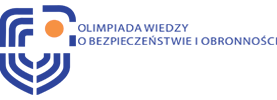 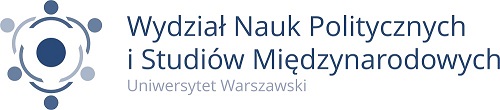 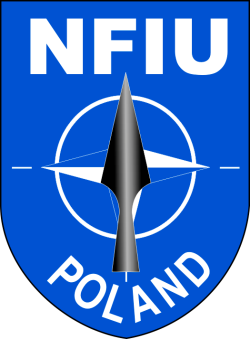 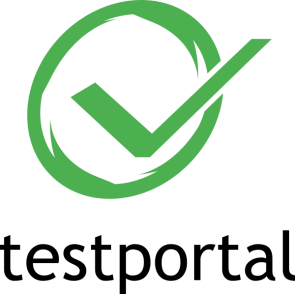 